４～６歳の未就学児、小学校低学年とその保護者を対象に開催いたします。家族で気軽にご参加ください。みんなで楽しくスポーツしましょう！主　催　　	鳥取県バドミントン協会（鳥取県スポーツ協会補助金事業）目　的　　　親子向けのスポーツ教室や体験会を開催し、多忙感を抱く子育て世代が身近な地域において、親子で気軽にスポーツと接する環境をつくることを目的としています。　　　　　　（補助金交付要綱より抜粋）　　日　時	第１回　令和５年１２月３日（日）　　１０：００～１２：００会場：倉吉市営体育センター　開場９時半～第２回　令和６年３月３（日）　１０：００～１２：００会場：北条Ｂ＆Ｇ海洋センター　開場９時半～　講　師	・（公財）日本スポーツ協会及び（公財）日本バドミントン協会の公認コーチ鳥取県バドミントン協会　強化本部員　募集対象	４～８歳とその保護者（先着：基本１５組／回）　　　　　　　※ 定員になり次第締め切らせていただきます　申込方法	次葉の参加申込書に必要事項を記載の上、e-mailまたは郵送で申し込みをお願いします。　　　　　	申込締切り　１回目11月29日(水)・２回目2月28日(水)　（両方に参加可）　申込先　	鳥取県バドミントン協会　長濱　洋次		〒682-0812　倉吉市下田中町１０２１-１　　　　　　　e-mail：nagahama@ncn-k.net　　TEL：080－6349－3186　その他　　　（１）使用するラケット・シャトルは協会で準備しますが、ラケットを所有されている保護者の方はご持参ください。（２）運動に適した服装でご来場いただくとともに、上履きは各自でご準備ください。（３）保険については、当協会で１日保険に加入します。（４）イベント会場で撮影された映像・写真は報道等を目的に主催協会ＨＰ等に使用される場合があることをご了承の上、参加をお願いします。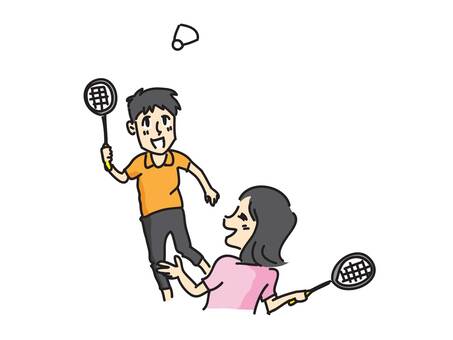 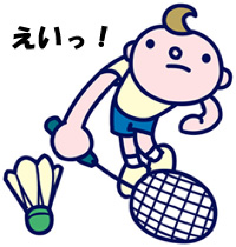 親子deバドミントン（中部地区）　参加申込書第１回目：令和５年12月3日（日）　　会場：倉吉市営体育センター申込み締切り：11月29日（水）　必着第2回目：令和６年３月３日（日）　　会場：北条B&G海洋センター 申込み締切り：２月28日（水）　必着参加される保護者のご芳名・ご住所・連絡先　　　　＊ご夫婦での参加も可です参加される保護者のご芳名・ご住所・連絡先　　　　＊ご夫婦での参加も可です参加される保護者のご芳名・ご住所・連絡先　　　　＊ご夫婦での参加も可です参加される保護者のご芳名・ご住所・連絡先　　　　＊ご夫婦での参加も可です参加される保護者のご芳名・ご住所・連絡先　　　　＊ご夫婦での参加も可です〒〒〒〒℡（携帯電話）：　　　℡（携帯電話）：　　　℡（携帯電話）：　　　℡（携帯電話）：　　　℡（携帯電話）：　　　お子様のお名前（読み）満年齢満年齢性　別小学生の方は学年（　　　　）男 ・ 女１年生　・　２年生（　　　　）男 ・ 女１年生　・　２年生（　　　　）男 ・ 女１年生　・　２年生参加される保護者のご芳名・ご住所・連絡先　　　　　＊ご夫婦での参加も可です参加される保護者のご芳名・ご住所・連絡先　　　　　＊ご夫婦での参加も可です参加される保護者のご芳名・ご住所・連絡先　　　　　＊ご夫婦での参加も可です参加される保護者のご芳名・ご住所・連絡先　　　　　＊ご夫婦での参加も可です参加される保護者のご芳名・ご住所・連絡先　　　　　＊ご夫婦での参加も可です〒〒〒℡（携帯電話）：　　　℡（携帯電話）：　　　℡（携帯電話）：　　　お子様のお名前（読み）満年齢満年齢性　別小学生の方は学年（　　　　）男 ・ 女１年生　・　２年生（　　　　）男 ・ 女１年生　・　２年生（　　　　）男 ・ 女１年生　・　２年生